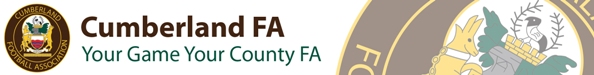 Cumberland FA Girls under 8 Festivals Summer 2018 We are pleased to share with you this seasons Girls Under 8 Festival Programme. If your Under 7/8 Girls team would like to attend any of the below, please complete the attached Team Sheet – tick the appropriate festival and return to:Jessica.Nelson@CumberlandFA.com Cumberland FA will manage all team entries.  Each festival will be ran by the host club on the day.Want to add a festival? Let us know as we can add you to the calendar… Please note those clubs wishing to attend any festivals from 1st July 2018 onwards must have re-affiliated for the 2018-19 season before they play any games.  Cumberland FA Girls Under 8 Festival Team Sheet Please provide us with your player’s information: Girls U7/U8 will play 5-a-side on a 5v5 mini soccer pitch with a size 3 football.HostDateTimeVenuePenrith AFCSunday 13th May 20189.30am – 11.30amPenrith Stadium, FrenchField, Penrith CA11 8UUNorthbank JFCSunday 20th May 20181pm – 3pmHarraby Sports Complex Edgehill Rd, CA1 3SLPirelli JFCSunday 27th May 20181pm – 3pmPirelli JFC Dalston Road, CA2 6ARCumberland FA 2nd / 3rd June 2018 All Day FrenchField, Penrith CA11 8UUWorkington Red DiamondsSunday 24th June 201811am – 1pm The Ranch, Workington CA14 5AEAllerdale Girls Sunday 8th July 2018TBC Venue TBCWorkington area Gilford Park JFC Saturday 14th July 201811am – 1pm Harraby Sports Complex Edgehill Rd, CA1 3SLPlease tick which events you would like to attend? Please tick which events you would like to attend? Please tick which events you would like to attend? Penrith AFC Sunday 13th May 2018 Northbank JFCSunday 20th May 2018Pirelli JFCSunday 27th May 2018Workington Red DiamondsSunday 24th June 2018Allerdale Girls Sunday 8th July 2018Gilford Park JFC Saturday 14th July 2018NameDate of BirthSchool Year1.2.3.4.5.6.7.8.9. 10.